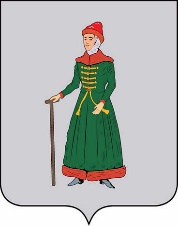 ДУМАСТАРИЦКОГО МУНИЦИПАЛЬНОГО ОКРУГАТВЕРСКОЙ ОБЛАСТИРЕШЕНИЕ28.09.2023                                         г. Старица                                          №  128О внесении изменений в решение Думы                 Старицкого муниципального округа от 09.12.2022               № 40 «Об утверждении положения о бюджетном процессе  в Старицком муниципальном округе Тверской области»      В соответствии со статьей 96 Бюджетного кодекса Российской Федерации, Федеральным законом от 06.10.2003 № 131-ФЗ "Об общих принципах организации местного самоуправления в Российской Федерации"Дума Старицкого муниципального округа Тверской области РЕШИЛА:1.Внести изменения в Положение о бюджетном процессе в Старицком муниципальном округе Тверской области, утвержденное решением Думы Старицкого муниципального округа Тверской области от 09.12.2022 №40, дополнив статьей 25.1 «Особенности использования остатков средств бюджета Старицкого муниципального округа Тверской области на начало текущего финансового года» следующего содержания:«Статья 25.1. Особенности использования остатков средств бюджета Старицкого муниципального округа Тверской области на начало текущего финансового годаОстатки средств бюджета округа на начало текущего финансового года в объеме, не превышающем остатка неиспользованных на начало текущего финансового года средств бюджета округа, за исключением остатков целевых межбюджетных трансфертов, могут направляться в текущем финансовом году на:1)   покрытие временных кассовых разрывов;2)  увеличение бюджетных ассигнований на оплату заключенных от имени муниципального образования муниципальных контрактов на поставку товаров, выполнение работ, оказание услуг, подлежавших в соответствии с условиями этих муниципальных контрактов оплате                      в отчетном финансовом году;3)  увеличение бюджетных ассигнований на предоставление субсидий юридическим лицам, предоставление которых в отчетном финансовом году осуществлялось в пределах суммы, необходимой для оплаты денежных обязательств получателей субсидий, источником финансового обеспечения которых являлись указанные субсидии, в объеме,                                          не превышающем сумму остатка неиспользованных бюджетных ассигнований                                       на указанные цели, в случаях, предусмотренных решением Думы Старицкого муниципального округа Тверской области о бюджете округа. 2. Остатки средств бюджета округа на начало текущего финансового года в объеме, не превышающем разницы между остатками, образовавшимися в связи с неполным использованием бюджетных ассигнований в ходе исполнения в отчетном финансовом году бюджета округа и суммой увеличения бюджетных ассигнований, предусмотренных пунктом 1 настоящей статьи, в случае если Старицкий муниципальный округ в отчетном финансовом году в соответствии с Бюджетным кодексом Российской Федерации отнесен к группе заемщиков с высоким или среднем уровнем долговой устойчивости, направляются на:1)   увеличение ассигнований резервного фонда Администрации Старицкого муниципального округа Тверской области;   2)   софинансирование расходных обязательств Старицкого муниципального округа Тверской области в целях выполнения условий предоставления субсидий и иных межбюджетных трансфертов из федерального и областного бюджетов в объеме бюджетных ассигнований, предусмотренных с учетом установленного нормативными правовыми    aктами уровня софинансирования;   3)      финансовое обеспечение расходных обязательств Старицкого муниципального округа, не указанных в подпунктах 1)-2) настоящего пункта.         Использование остатков средств бюджета округа на начало текущего финансового года в соответствии с:   - подпунктом 1)-2) настоящего пункта осуществляется в порядке, определённом для внесения изменений в сводную бюджетную роспись на основании статьи 217 Бюджетного кодекса Российской Федерации в соответствии с настоящим Положением в случае, если это предусмотрено решением Думы Старицкого муниципального округа Тверской области о бюджете округа на текущий финансовый год и плановый период;   - подпунктом 3) настоящего пункта осуществляется путем внесения изменений в решение Думы Старицкого муниципального округа Тверской области о бюджете округа на текущий финансовый год и плановый период.3. Остатки средств бюджета округа на начало текущего финансового года в объеме превышения общей суммы заимствований, в случае если Старицкий муниципальный округ в отчетном финансовом году в соответствии с Бюджетным кодексом Российской Федерации отнесен к группе заемщиков с низким уровнем долговой устойчивости, над общей суммой средств, направленных на финансирование дефицита бюджета округа, и объемов погашения долговых обязательств округа по итогам отчетного финансового года направляются в текущем финансовом году на осуществление выплат, сокращающих долговые обязательства округа.»   2. Настоящее решение вступает в силу со дня его подписания, распространяется                               на правоотношения, возникшие с 01 января 2023 года, и подлежит размещению                                    на официальном сайте Администрации Старицкого муниципального округа Тверской области в информационно-телекоммуникационной сети Интернет.    3. Контроль за исполнением настоящего решения возложить на постоянную депутатскую комиссию Думы Старицкого муниципального округа по экономике и финансам (Мусатов М.С).  Председатель Думы Старицкого муниципального округаТверской области                                                                                                    Н.В. Андреева 